JOIN US FOR A PARENT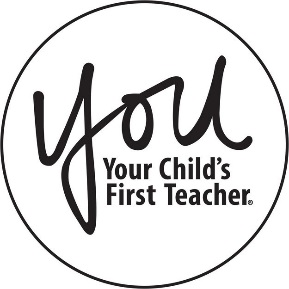 WORKSHOP!East Aurora D131 has partnered with the YOU Program to offer you a workshop titled:Reading and LiteracyYou will learn:-The importance of reading.· Reading expands a child’s understanding of the world.· There is no wasted reading.· Education is not just limited to the classroom.Friday, October 18, 20198:00am -     9:00amFRED	RODGERS ACADEMY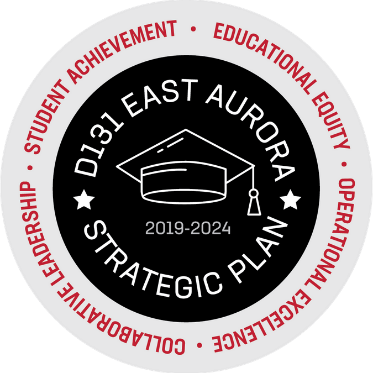 157 N. ROOT STREET AURORA, IL 60505For more details on this workshop, please contact your Parent Liaison, Alicia  Yañez,  (630) 299-7177.